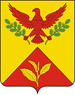 АДМИНИСТРАЦИЯ ШАУМЯНСКОГО СЕЛЬСКОГО ПОСЕЛЕНИЯ ТУАПСИНСКОГО РАЙОНАПОСТАНОВЛЕНИЕот 24.12.2021				                                                                № 153с. Шаумян О внесении изменений в постановление администрации Шаумянского сельского поселения Туапсинского района от 15 октября 2021 года № 117 «Об утверждении муниципальной программы «Обеспечение национальной безопасности на территории Шаумянского сельского поселения Туапсинского района на 2022 год»В соответствии с Федеральным законом от 6 октября  2003 года                         № 131-ФЗ «Об общих принципах организации местного самоуправления в Российской Федерации», постановлением администрации Шаумянского сельского поселения Туапсинского района от 14 августа 2020 года № 57               «Об утверждении Порядка определения сроков, разработки, утверждения муниципальных программ, их формирования и реализации и Порядке проведения оценки эффективности и критериев реализации муниципальных программ Шаумянского сельского поселения Туапсинского района», постановлением администрации Шаумянского сельского поселения Туапсинского района от 11 октября 2021 года № 106 «Об утверждении перечня муниципальных программ,  назначения ответственных лиц за исполнение мероприятий направленных на реализацию муниципальных программ, ведения мониторинга и предоставления отчетности муниципальных программ, реализуемых на территории Шаумянского сельского поселения Туапсинского района в 2022 году», п о с т а н о в л я ю:1. Внести изменения в постановление администрации Шаумянского сельского поселения Туапсинского района от 15 октября 2021 года № 117 «Об утверждении муниципальной программы «Обеспечение национальной безопасности на территории Шаумянского сельского поселения Туапсинского района на 2022 год», изложив муниципальную программу «Обеспечение национальной безопасности на территории Шаумянского сельского поселения Туапсинского района на 2022 год» согласно приложению.2. Контроль за выполнением настоящего постановления оставляю за                    собой.3. Постановление вступает в силу со дня его подписания.ГлаваШаумянского сельского поселенияТуапсинского района                                                                          А.А. КочканянПРИЛОЖЕНИЕк постановлению администрацииШаумянского сельского поселенияТуапсинского районаот 24.12.2021 г. № 153Муниципальная программа«Обеспечение национальной безопасности на территории Шаумянского сельского поселения Туапсинского района на 2022 год»ПАСПОРТмуниципальной программы «Обеспечение национальной безопасности на территорииШаумянского сельского поселения Туапсинского района на 2022 год»1. Содержание проблемы, обоснование необходимости ее решения программным методомМаксимальная защищенность населения от ЧС природного и техногенного характера, гражданской обороны.К природным факторам относятся: поднятие уровня воды в результате обильных атмосферных осадков и интенсивного таяния снега и ледников; заторы, образованные в русле реки поваленными деревьями (карчи) или иными крупными предметами, которые изменяют направление течения русла, что приводит, как правило, к разрушению береговой линии.В настоящее время в большинстве домов населения, предприятий и учреждений отсутствует автоматическая пожарная сигнализация, деревянные конструкции чердачных помещений не обрабатываются огнезащитным составом, не хватает необходимых средств пожаротушения, знаков безопасности. Нет резервного электроснабжения. Все изложенные факты нарушений способствуют возможности возникновения пожаров.Для приведения противопожарного состояния домов населения, предприятий и учреждений на территории Шаумянского сельского поселения Туапсинского района в соответствии с нормами, материально-техническая база предприятий и учреждений, а также население нуждается в дополнительном финансировании.На сегодняшний день возникает острая необходимость обеспечения полной реализации полномочий органов местного самоуправления в области защиты населения от ЧС, гражданской обороны, обеспечения первичных мер пожарной безопасностиУказанные проблемы обусловливают необходимость решения их программными методами.2. Цели и задачи ПрограммыОбеспечение своевременного оповещения населения в области                           возникновения ЧС природного и техногенного характера и предотвращения   угрозы жизни населения, гражданская оборона населения в мирное и военное время, защита от терроризма.   Целями Программы являются:- реализация мероприятий по гражданской обороне, повышение уровня защищенности населения от ЧС природного и техногенного характера, гражданкой обороны, пожарной безопасности.Задачами Программы являются:- активизация информационной работы с населением посредством             распространения методических, обучающих пособий через, проведения               обучающих семинаров, распространения печатной продукции (плакатов, брошюр, инструкций) в местах массового скопления людей, на сходах граждан;- обеспечение наличия и бесперебойной работы технических систем                 оперативного оповещения населения в случаях угрозы возникновения ЧС                     природного и техногенного характера;- приобретение и целевое использования материалов, направленных на обеспечение безопасности населения на всей территории поселения.3. Сроки реализации Программы	Реализация мероприятий программы запланирована в течении 2022 года.4. Перечень мероприятий ПрограммыПеречень мероприятий Программы представлен в Приложении №1 к настоящей Программе.5. Ресурсное обеспечение ПрограммыОбщая потребность в финансовых средствах на реализацию мероприятий Программы в период 2022 года составит 1 322,5 тысяч рублей, в том числе за счет средств местного бюджета – 1 322,5 тысяч рублей, из них:- на обеспечение безопасности людей на водных объектах, охране их жизни и здоровья на территории Шаумянского сельского поселения Туапсинского района – 208,8 тыс. руб.;- на обеспечение первичных мер пожарной безопасности в границах населенных пунктов Шаумянского сельского поселения Туапсинского района – 194,1 тыс. руб.;- на техническое обслуживание автоматизированных гидрологических комплексов – 819,6 тыс. руб.- на расчистку русел рек на территории Шаумянского сельского поселения Туапсинского района – 60,0 тыс. руб.;- на обеспечение первичных мер пожарной безопасности в границах населенных пунктов Шаумянского сельского поселения Туапсинского района 40 тыс. руб.При сокращении или увеличении финансирования на реализацию Программы координатор Программы вносит предложения по корректировке перечня мероприятий.  Объемы финансирования программы носят прогнозный характер и подлежат уточнению в установленном порядке.В качестве дополнительных источников для реализации отдельных мероприятий Программы привлекаются иные источники финансирования, не запрещенные законодательством Российской Федерации.6. Система управления реализацией ПрограммыОтветственность за реализацию программы и достижение планируемых значений показателей ее эффективности несет разработчик Программы – администрация Шаумянского сельского поселения Туапсинского района.Отчет о выполнении муниципальной программы, включая меры по повышению эффективности ее реализации, представляются администрацией Шаумянского сельского поселения Туапсинского района.7. Оценка эффективности реализации ПрограммыПриоритет в оценке эффективности Программы отдается показателям             общественной (социально - экономической) эффективности, поскольку она           позволяет наиболее полно оценить последствия от реализации программных мероприятий.Результаты реализации Программы окажут значительное позитивное                влияние на решение проблемы в сфере защиты населения от ЧС и гражданской обороны.Выполнение намеченных Программой мероприятий позволит:- сократить, время оперативного реагирования как населения, так и           специализированных служб на возможность их предотвращения, и                           возникновения, с целью локализации и устранения последствий, чрезвычайные ситуации;- значительно повысить уровень безопасности жизнедеятельности населения.ГлаваШаумянского сельского поселенияТуапсинского района                                                                         А.А. КочканянПРИЛОЖЕНИЕ № 1к муниципальной программе«Обеспечение национальной безопасности на территории Шаумянского сельского поселения Туапсинского района на 2022 год»Перечень основных мероприятий муниципальной программы «Обеспечение национальной безопасности на территории Шаумянского сельского поселения Туапсинского района на 2022 год»ГлаваШаумянского сельского поселенияТуапсинского района                                                                         							А.А. КочканянПРИЛОЖЕНИЕ № 2к муниципальной программе«Обеспечение национальной безопасности на территории Шаумянского сельского поселения Туапсинского района на 2022 год»Подпрограмма «Обеспечение безопасности людей на                                          водных объектах, охране их жизни и здоровья на территории Шаумянского сельского поселения Туапсинского района на 2022 год» 	В соответствии с решением Совета Шаумянского сельского поселения Туапсинского района от 21 ноября 2008 года № 142 «О согласовании передачи полномочий Шаумянского сельского поселения Туапсинского района муниципальному образованию Туапсинский район».ГлаваШаумянского сельского поселенияТуапсинского района                                                                          А.А. КочканянПРИЛОЖЕНИЕ № 3к муниципальной программе«Обеспечение национальной безопасности на территории Шаумянского сельского поселения Туапсинского района на 2022 год»Подпрограмма «Обеспечение первичных мер пожарной безопасности в границах населенных пунктов Шаумянского сельского поселения Туапсинского района на 2022 год» 	В соответствии с решением Совета Шаумянского сельского поселения Туапсинского района от 21 ноября 2008 года № 142 «О согласовании передачи полномочий Шаумянского сельского поселения Туапсинского района муниципальному образованию Туапсинский район».ГлаваШаумянского сельского поселенияТуапсинского района                                                                          А.А. КочканянПРИЛОЖЕНИЕ № 4к муниципальной программе«Обеспечение национальной безопасности на территории Шаумянского сельского поселения Туапсинского района на 2022 год»Подпрограмма «Техническое обслуживание автоматизированных гидрологических комплексов на территории Шаумянского сельского поселения Туапсинского района 2022 год»ПАСПОРТПодпрограммы «Техническое обслуживание автоматизированных гидрологических комплексов на территории Шаумянского сельского поселения Туапсинского района 2022 год»1. Характеристика проблемы, решение которой осуществляется программными методамиОбщими требованиями к муниципальной подпрограмме «Техническое обслуживание автоматизированных гидрологических комплексов на территории Шаумянского сельского поселения Туапсинского района 2021 год» являются организация и проведение органами местного самоуправления Шаумянского сельского поселения Туапсинского района мероприятий в области гражданской обороны, защиты населения и территории Шаумянского сельского поселения от чрезвычайных ситуаций природного и техногенного характера, повышения безопасности населения Шаумянского сельского поселения путем внедрения информационно-коммуникационных технологий.	Достижение указанных требований создает необходимость формирования комплексного подхода к управлению в сфере гражданской обороны, защиты населения и территории Шаумянского сельского поселения от чрезвычайных ситуаций природного и техногенного характера, реализации скоординированных по ресурсам, срокам, исполнителям и результатам мероприятий, и решению соответствующих задач.	Первым направлением реализации муниципальной подпрограммы является предупреждение развития и ликвидация последствий чрезвычайных ситуаций природного и техногенного характера.	В последнее время происходит усиление взаимовлияния природных и техногенных опасностей. Проблема их взаимовлияния - одна из самых малоразработанных в мировой практике. 	На территории Шаумянского сельского поселения наблюдается высокий уровень угрозы возникновения чрезвычайных ситуаций природного и техногенного характера. К стихийным бедствиям, наносящим значительный ущерб экономике, относятся сильные ветры и ливни, смерчи, град, ураган, обледенение и гололед. Особенности геоморфологического строения районов юга России приводят к постоянному возникновению стихийных явлений, связанных с паводками.	Важно не просто констатировать сложные ситуации, а и предотвращать их, своевременно прогнозировать возникновение чрезвычайных ситуаций, иметь современную систему управления силами и средствами в чрезвычайных ситуациях, своевременно доводить информацию об угрозе возникновения или возникновения чрезвычайных ситуаций до населения, руководящего состава предприятий, учреждений, организаций, иметь запас материальных средств для ликвидации чрезвычайных ситуаций природного и техногенного характера.	Комплексные меры муниципальной подпрограммы позволяют достичь высокого уровня эффективности при проведении комплекса аварийно-спасательных работ.	По своему географическому положению, климатическим факторам, геоморфологическому и геотектоническому строению Краснодарский край подвержен частому возникновению аномальных природных явлений. Краснодарский край является единственным регионом России, в котором зарегистрированы все проявления опасных геологических процессов: повышенная сейсмическая опасность, оползни, обвалы, селевые потоки, снежные лавины, карсты, подтопление, переработка берегов морей и рек. Проявление этих факторов в сочетании с высокой антропогенной нагрузкой приводит к природно-техногенным авариям и катастрофам.	Анализ информации о чрезвычайных ситуациях на территории Шаумянского сельского поселения с учетом структуры угроз и динамики их изменений свидетельствует о том, что стихийные бедствия, связанные с опасными природными явлениями основными источниками чрезвычайных ситуаций и представляют существенную угрозу для безопасности граждан, и, как следствие, для устойчивого развития территорий.	Своевременное определение угрозы возникновения чрезвычайных ситуаций является одной из основных задач органов управления и сил единой государственной системы предупреждения и ликвидации чрезвычайных ситуаций.	Выполнение мероприятий муниципальной подпрограммы позволит:	- достичь снижения рисков возникновения чрезвычайных ситуаций различного характера, предотвращения материальных потерь путем заблаговременного проведения предупредительных мер;	- уменьшить тяжесть ущерба и последствий, причиняемых здоровью, имуществу населения, окружающей природной среде в результате возникновения чрезвычайных ситуаций;	- снизить количество человеческих жертв при возникновении чрезвычайных ситуаций.2. Цели и задачи ПодпрограммыЦелью муниципальной подпрограммы является создание условий для обеспечения безопасности населения Шаумянского сельского поселения Туапсинского района.Для достижения цели муниципальной подпрограммы необходимо решение задач, включающих в себя следующие основные направления:- защита населения и территории Шаумянского сельского поселения Туапсинского района от чрезвычайных ситуаций природного и техногенного характера;- обеспечение и поддержание высокой готовности сил и средств систем гражданской обороны, системы мониторинга ЧС на территории Шаумянского сельского поселения Туапсинского района.3. Сроки реализации ПодпрограммыРеализация мероприятий Подпрограммы запланирована в течение 2022 года.4. Перечень мероприятий Подпрограммы           Перечень мероприятий Программы представлен в Приложении к настоящей Подпрограмме.5. Ресурсное обеспечение ПодпрограммыОбщий объем финансирования Подпрограммы за счет бюджета Шаумянского сельского поселения Туапсинского района на 2022 год составляет 819,6 тыс. руб. 6. Система управления реализацией ПодпрограммыОтветственность за реализацию Подпрограммы и достижение планируемых значений показателей ее эффективности несет разработчик Подпрограммы – администрация Шаумянского сельского поселения Туапсинского района.	Отчеты о выполнении Подпрограммы, включая меры по повышению эффективности ее реализации, представляются администрацией Шаумянского сельского поселения Туапсинского района.7. Оценка эффективности реализации ПодпрограммыРеализация мероприятий Программы позволит:	- обеспечить реализацию программы;	- организовать работу по достижению целевых показателей программы;	- организовать нормативно-правовое и методическое обеспечение реализации программы;	- осуществить подготовку предложений по объемам и источникам финансирования реализации мероприятий подпрограммы;	- организовать информационную и разъяснительную работу, направленную на освещение целей и задач программы;- осуществить контроль за выполнением мероприятий программы, эффективное и целевое использование бюджетных средств, выделяемых на реализацию программы;       - подготовить ежегодный доклад о ходе реализации программы;- осуществить мониторинг реализации мероприятий;- осуществить оценку социально-экономической эффективности, а также оценку целевых индикаторов и показателей реализации программы в целом;- осуществить иные полномочия, установленные программой.ГлаваШаумянского сельского поселения Туапсинского района                                                                           А.А. КочканянПРИЛОЖЕНИЕк подпрограмме «Техническое обслуживание автоматизированных гидрологических комплексов на территории Шаумянского сельского поселения Туапсинского района на 2022 год»Перечень мероприятий подпрограммы «Техническое обслуживание автоматизированных гидрологических комплексов на территории Шаумянского сельского поселения Туапсинского района на 2022 год»ГлаваШаумянского сельского поселенияТуапсинского района                                                                                                                                           А.А. КочканянПРИЛОЖЕНИЕ № 5к муниципальной программе«Обеспечение национальной безопасности на территории Шаумянского сельского поселения Туапсинского района на 2022 год»Подпрограмма «Расчистка русел рек на территории Шаумянского сельского поселения Туапсинского района на 2022 год»ПАСПОРТ Подпрограмма «Расчистка русел рек на территории Шаумянского сельского поселения Туапсинского района на 2022 год»	1. Характеристика проблемы, решение которой осуществляется программными методамиАнализ процессов негативного воздействия на устойчивое состояние системы "водный объект - внешняя среда" показал, что в наибольшей степени на гидроморфологические условия устойчивого состояния этой системы оказывают влияние различные формы деформации русел и пойм рек, вызываемые естественными и антропогенными факторами.К природным факторам относятся: поднятие уровня воды в результате обильных атмосферных осадков и интенсивного таяния снега и ледников; заторы, образованные в русле реки поваленными деревьями (карчи) или иными крупными предметами, которые изменяют направление течения русла на 60 – 90 градусов, что приводит, как правило, к разрушению береговой линии.Наиболее заметная деформация русел и пойм рек характерна для рек бассейна реки Елезаветка, реки Пшиш и реки Псекупс.  Эти реки относятся к горным и полугорным водотокам. Одной из важных причин возникновения проблемы ухудшения состояния водных объектов является отсутствие комплексной системы наблюдений, позволяющей получить данные для определения приоритетных задач по улучшению состояния водных объектов.2. Цели и задачи ПодпрограммыЦель Подпрограммы - выявление и прогнозирование развития негативных процессов, влияющих на состояние дна, берегов и водоохранных зон водных объектов. Представленная цель преследует создание оптимальной с экономической и информационной точки зрения системы наблюдений за состоянием водных объектов Краснодарского края.Создание условий для информационно-аналитического обеспечения ведения мониторинга водных объектов и их водоохранных зон является основополагающим мероприятием в системе управления природно-антропогенными рисками, которое основывается на принципах, определяющих их эффективность:адаптация доступной информации для заинтересованных органов государственной власти, ответственных за принятие управленческих решений, которая будет направлена на предупреждение развития негативных процессов на водных объектах;использование репрезентативных данных, объективно отражающих состояние водного объекта;соизмеримость оперативного сбора информации с частотой проявления возможных негативных процессов в общей системе управления.Тактической задачей для достижения стратегической цели является осуществление мер по охране водных объектов или их частей, а также по предотвращению негативного воздействия вод и ликвидации их последствий в отношении водных объектов, расположенных на территории Шаумянского сельского поселения Туапсинского района.В данном случае, стратегической целью является - защита населения и территорий от чрезвычайных ситуаций природного и техногенного характера, осуществлению мер по охране водных объектов.3. Сроки реализации ПодпрограммыРеализацию Подпрограммы планируется осуществить в течение 2022 года.4. Перечень мероприятий ПодпрограммыМероприятия по реализации Подпрограммы предусматривают расчистку русел рек от ила, корчей, наносов.5. Ресурсное обеспечение ПодпрограммыОбщий объем финансирования Подпрограммы составляет 60,0 тыс. руб. из средств бюджета Шаумянского сельского поселения Туапсинского района.6. Система управления реализацией ПодпрограммыВ результате реализации Подпрограммы будут выполнены мероприятия по расчистке русел рек, находящихся на территории Шаумянского сельского поселения Туапсинского района. Это позволит предотвратить (смягчить) последствия паводковых вод, гибель людей и нанесение крупного материального ущерба.Заказчиком Подпрограммы является администрация Шаумянского сельского поселения Туапсинского района.Исполнителем Подпрограммы является ведущий специалист по делам ГО и ЧС администрации Шаумянского сельского поселения Туапсинского района.Ведущий специалист по делам ГО и ЧС, администрации Шаумянского сельского поселения Туапсинского района отвечает за непосредственную реализацию Подпрограммы, представляет в установленном порядке информацию о ходе выполнения мероприятий Подпрограммы контролирующим органам.7. Оценка эффективности реализации ПодпрограммыРеализация мероприятий Программы позволит:	- обеспечить реализацию программы;	- организовать работу по достижению целевых показателей программы;	- организовать нормативно-правовое и методическое обеспечение реализации программы;	- осуществить подготовку предложений по объемам и источникам финансирования реализации мероприятий подпрограммы;	- организовать информационную и разъяснительную работу, направленную на освещение целей и задач программы;- осуществить контроль за выполнением мероприятий программы, эффективное и целевое использование бюджетных средств, выделяемых на реализацию программы;       - подготовить ежегодный доклад о ходе реализации программы;- осуществить мониторинг реализации мероприятий;- осуществить оценку социально-экономической эффективности, а также оценку целевых индикаторов и показателей реализации программы в целом;- осуществить иные полномочия, установленные программойГлаваШаумянского сельского поселенияТуапсинского района                                                                       А.А. КочканянПРИЛОЖЕНИЕ № 5к муниципальной программе«Обеспечение национальной безопасности на территории Шаумянского сельского поселения Туапсинского района на 2022 год»Муниципальная подпрограмма«Обеспечение первичных мер пожарной безопасности в границах населенных пунктов Шаумянского сельского поселения Туапсинского района на 2022 год» Паспорт муниципальной подпрограммы «Обеспечение первичных мер пожарной безопасности в границах населенных пунктов Шаумянского сельского поселения Туапсинского района на 2022 год»1. Содержание проблемы, обоснование необходимости ее решения программным методом.В настоящее время в большинстве домов населения, предприятий и учреждений отсутствует автоматическая пожарная сигнализация, деревянные конструкции чердачных помещений, не обрабатываются огнезащитным составом, не хватает необходимых средств пожаротушения, знаков безопасности. Нет резервного электроснабжения. Все изложенные факты нарушений способствуют возможности возникновения пожаров.Для приведения противопожарного состояния домов населения, предприятий и учреждений на территории Шаумянского сельского поселения Туапсинского района в соответствии с нормами, материально-техническая база предприятий и учреждений, а также население нуждается в дополнительном финансировании.В результате реализации Программы будут выполнены организационно-технические мероприятия по обеспечению первичных мер противопожарной безопасности на территории Шаумянского сельского поселения Туапсинского района. Это позволит предотвратить возможность возникновения пожаров, гибели людей и нанесению крупного материального ущерба.2. Цели и задачи Программы.Основными целями Программы являются обеспечение пожарной безопасности на территории Шаумянского сельского поселения Туапсинского района.Для достижения поставленных целей в рамках реализации Программы предусматривается решение следующих задач:- повышение организационно-технических мер по предотвращению пожаров и противопожарной защиты населения Шаумянского сельского поселения Туапсинского района;- проведение информационной работы с населением посредством распространения методических, обучающих пособий, распространения печатной продукции (плакатов, брошюр, инструкций).3. Сроки реализации Программы.Реализация мероприятий Программы запланирована в течение 2022 года.4. Перечень мероприятий Программы.                         5. Ресурсное обеспечение Программы.Общий объем финансирования Программы за счет бюджета Шаумянского сельского поселения Туапсинского района на 2022 год составляет 40,0 тыс. рублей.6. Система управления реализацией Программы.Ответственность за реализацию Программы и достижение планируемых значений показателей ее эффективности несет разработчик Программы – администрация Шаумянского сельского поселения Туапсинского района.Отчет о выполнении Программы, включая меры по повышению эффективности ее реализации, представляются администрацией Шаумянского сельского поселения Туапсинского района.Оценка эффективности реализации Программы.Приоритет в оценке эффективности Программы отдается показателям общественной (социально-экономической) эффективности, поскольку она позволяет наиболее полно оценить последствия от реализации программных мероприятий.Реализация мероприятий, предусмотренных Программой, позволит обеспечить своевременное и качественное выполнение организационно-технических мероприятий, соблюдение мер пожарной безопасности, обеспечение своевременного выполнения противопожарных мероприятий, что позволит предотвратить возможность возникновения пожаров, гибели людей и нанесению крупного материального ущерба.ГлаваШаумянского сельского поселения Туапсинского района                                                                            А.А.КочканянЛИСТ СОГЛАСОВАНИЯк постановлению администрации Шаумянского сельского поселения Туапсинского районаот 24.12.2021 № 153«О внесении изменений в постановление администрации Шаумянского сельского поселения Туапсинского района от 15 октября 2021 года № 117 «Об утверждении муниципальной программы «Обеспечение национальной безопасности на территории Шаумянского сельского поселения Туапсинского района на 2022 год»Проект составлен и внесен:Ведущий специалистпо финансовым вопросамадминистрацииШаумянского сельского поселения Туапсинского района                                                                  А.С.Харатян Проект согласован:Заместитель главыШаумянского сельского поселения Туапсинского района                                                                  Т.А.Делигевурян Ведущий специалистпо экономическим вопросамадминистрацииШаумянского сельского поселения Туапсинского района                                                                  Ж.М.Низельник Специалист по общим вопросамадминистрацииШаумянского сельского поселенияТуапсинского района                                                                   Л.А.Деревягина                                                    Наименование муниципальной программыМуниципальная программа «Обеспечение национальной безопасности на                        территории Шаумянского сельского                    поселения Туапсинского района на 2022 год»Координатор муниципальной ПрограммыАдминистрация Шаумянского сельского       поселения Туапсинского районаКоординаторы муниципальной ПрограммыАдминистрация Шаумянского сельского         поселения Туапсинского районаЗаказчик  муниципальной                      Программы Администрация Шаумянского сельского            поселения Туапсинского районаРазработчик муниципальной ПрограммыАдминистрация Шаумянского сельского           поселения Туапсинского районаПодпрограммы муниципальной Программы- подпрограмма «Обеспечение безопасности людей на водных объектах, охране их жизни и здоровья на территории Шаумянского сельского поселения Туапсинского района на 2022 год»;- подпрограмма «Обеспечение первичных мер пожарной безопасности в границах населенных пунктов Шаумянского сельского поселения Туапсинского района на 2022 год»;- подпрограмма «Техническое обслуживание автоматизированных гидрологических комплексов на территории Шаумянского сельского поселения Туапсинского района на 2022 год»;- подпрограмма «Расчистка русел рек на территории Шаумянского сельского поселения Туапсинского района на 2022 год»;- подпрограмма «Обеспечение первичных мер пожарной безопасности в границах населенных пунктов Шаумянского сельского поселения Туапсинского района на 2022 год».Цели муниципальной Программы-  реализация мероприятий по гражданской обороне;- обеспечение первичных мер пожарной безопасности на территории поселения.Задачи Программы-   активизировать информационную  работу с населением посредством распространения методических, обучающих пособий, проведения обучающих семинаров, распространения печатной продукции (плакатов, брошюр, инструкций) в местах массового скопления людей, на сходах граждан;-    соблюдение мер пожарной безопасности.Перечень целевых показателей муниципальной Программы-  обеспечение первичных мер пожарной безопасности на территории поселения;- предупреждение террористических и экстремистских проявлений на территории поселения.Сроки реализации Программы2022 годОбъем и источники финансирования         муниципальной ПрограммыОбщий         объем        финансирования           муниципальной программы на 2022 год            составляет 1 322,5 тыс. рублейместный бюджет – 1 322,5 тыс. рублей №п/п№п/пНаименование мероприятияИсточник финансированияОбъем финансирования,  (тыс.руб) Объем финансирования,  (тыс.руб) Участник муниципальной программыУчастник муниципальной программы1. Подпрограмма «Обеспечение безопасности людей на водных объектах, охране их жизни и здоровья на территории Шаумянского сельского поселения Туапсинского района на 2022 год»1. Подпрограмма «Обеспечение безопасности людей на водных объектах, охране их жизни и здоровья на территории Шаумянского сельского поселения Туапсинского района на 2022 год»1. Подпрограмма «Обеспечение безопасности людей на водных объектах, охране их жизни и здоровья на территории Шаумянского сельского поселения Туапсинского района на 2022 год»1. Подпрограмма «Обеспечение безопасности людей на водных объектах, охране их жизни и здоровья на территории Шаумянского сельского поселения Туапсинского района на 2022 год»1. Подпрограмма «Обеспечение безопасности людей на водных объектах, охране их жизни и здоровья на территории Шаумянского сельского поселения Туапсинского района на 2022 год»1. Подпрограмма «Обеспечение безопасности людей на водных объектах, охране их жизни и здоровья на территории Шаумянского сельского поселения Туапсинского района на 2022 год»1. Подпрограмма «Обеспечение безопасности людей на водных объектах, охране их жизни и здоровья на территории Шаумянского сельского поселения Туапсинского района на 2022 год»1. Подпрограмма «Обеспечение безопасности людей на водных объектах, охране их жизни и здоровья на территории Шаумянского сельского поселения Туапсинского района на 2022 год»1.11.1Мероприятие № 1Расходы на обеспечение деятельности (оказание услуг) муниципальных учреждений по передаваемым полномочиям поселенийместный бюджет208,8 208,8 администрация Шаумянского сельского поселенияадминистрация Шаумянского сельского поселения2. Подпрограмма «Обеспечение первичных мер пожарной безопасности в границах населенных пунктов Шаумянского сельского поселения Туапсинского района на 2022 год»2. Подпрограмма «Обеспечение первичных мер пожарной безопасности в границах населенных пунктов Шаумянского сельского поселения Туапсинского района на 2022 год»2. Подпрограмма «Обеспечение первичных мер пожарной безопасности в границах населенных пунктов Шаумянского сельского поселения Туапсинского района на 2022 год»2. Подпрограмма «Обеспечение первичных мер пожарной безопасности в границах населенных пунктов Шаумянского сельского поселения Туапсинского района на 2022 год»2. Подпрограмма «Обеспечение первичных мер пожарной безопасности в границах населенных пунктов Шаумянского сельского поселения Туапсинского района на 2022 год»2. Подпрограмма «Обеспечение первичных мер пожарной безопасности в границах населенных пунктов Шаумянского сельского поселения Туапсинского района на 2022 год»2. Подпрограмма «Обеспечение первичных мер пожарной безопасности в границах населенных пунктов Шаумянского сельского поселения Туапсинского района на 2022 год»2. Подпрограмма «Обеспечение первичных мер пожарной безопасности в границах населенных пунктов Шаумянского сельского поселения Туапсинского района на 2022 год»2.1Мероприятие № 1Расходы на обеспечение деятельности (оказание услуг) муниципальных учреждений по передаваемым полномочиям поселенийМероприятие № 1Расходы на обеспечение деятельности (оказание услуг) муниципальных учреждений по передаваемым полномочиям поселенийместный бюджет194,1администрация Шаумянского сельского поселенияадминистрация Шаумянского сельского поселенияадминистрация Шаумянского сельского поселения3. Подпрограмма «Техническое обслуживание автоматизированных гидрологических комплексов на территории Шаумянского сельского поселения Туапсинского района 2022 год»3. Подпрограмма «Техническое обслуживание автоматизированных гидрологических комплексов на территории Шаумянского сельского поселения Туапсинского района 2022 год»3. Подпрограмма «Техническое обслуживание автоматизированных гидрологических комплексов на территории Шаумянского сельского поселения Туапсинского района 2022 год»3. Подпрограмма «Техническое обслуживание автоматизированных гидрологических комплексов на территории Шаумянского сельского поселения Туапсинского района 2022 год»3. Подпрограмма «Техническое обслуживание автоматизированных гидрологических комплексов на территории Шаумянского сельского поселения Туапсинского района 2022 год»3. Подпрограмма «Техническое обслуживание автоматизированных гидрологических комплексов на территории Шаумянского сельского поселения Туапсинского района 2022 год»3. Подпрограмма «Техническое обслуживание автоматизированных гидрологических комплексов на территории Шаумянского сельского поселения Туапсинского района 2022 год»3. Подпрограмма «Техническое обслуживание автоматизированных гидрологических комплексов на территории Шаумянского сельского поселения Туапсинского района 2022 год»3.1Мероприятие № 1Расходы на обеспечение деятельности (оказание услуг) муниципальных учреждений по передаваемым полномочиям поселенийМероприятие № 1Расходы на обеспечение деятельности (оказание услуг) муниципальных учреждений по передаваемым полномочиям поселенийместный бюджет819,6администрация Шаумянского сельского поселенияадминистрация Шаумянского сельского поселенияадминистрация Шаумянского сельского поселения4.  Подпрограмма «Расчистка русел рек на территории Шаумянского сельского поселения Туапсинского района на 2022 год»4.  Подпрограмма «Расчистка русел рек на территории Шаумянского сельского поселения Туапсинского района на 2022 год»4.  Подпрограмма «Расчистка русел рек на территории Шаумянского сельского поселения Туапсинского района на 2022 год»4.  Подпрограмма «Расчистка русел рек на территории Шаумянского сельского поселения Туапсинского района на 2022 год»4.  Подпрограмма «Расчистка русел рек на территории Шаумянского сельского поселения Туапсинского района на 2022 год»4.  Подпрограмма «Расчистка русел рек на территории Шаумянского сельского поселения Туапсинского района на 2022 год»4.  Подпрограмма «Расчистка русел рек на территории Шаумянского сельского поселения Туапсинского района на 2022 год»4.  Подпрограмма «Расчистка русел рек на территории Шаумянского сельского поселения Туапсинского района на 2022 год»4.1Мероприятие № 1Обеспечение функционирования сирено-речевых установок на территории Шаумянского сельского поселения Туапсинского района Мероприятие № 1Обеспечение функционирования сирено-речевых установок на территории Шаумянского сельского поселения Туапсинского района 60,060,060,0администрация Шаумянского сельского поселения5. Подпрограмма «Обеспечение первичных мер пожарной безопасности в границах населенных пунктов Шаумянского сельского поселения Туапсинского района на 2022 год»5. Подпрограмма «Обеспечение первичных мер пожарной безопасности в границах населенных пунктов Шаумянского сельского поселения Туапсинского района на 2022 год»5. Подпрограмма «Обеспечение первичных мер пожарной безопасности в границах населенных пунктов Шаумянского сельского поселения Туапсинского района на 2022 год»5. Подпрограмма «Обеспечение первичных мер пожарной безопасности в границах населенных пунктов Шаумянского сельского поселения Туапсинского района на 2022 год»5. Подпрограмма «Обеспечение первичных мер пожарной безопасности в границах населенных пунктов Шаумянского сельского поселения Туапсинского района на 2022 год»5. Подпрограмма «Обеспечение первичных мер пожарной безопасности в границах населенных пунктов Шаумянского сельского поселения Туапсинского района на 2022 год»5. Подпрограмма «Обеспечение первичных мер пожарной безопасности в границах населенных пунктов Шаумянского сельского поселения Туапсинского района на 2022 год»5. Подпрограмма «Обеспечение первичных мер пожарной безопасности в границах населенных пунктов Шаумянского сельского поселения Туапсинского района на 2022 год»5.1Мероприятие № 1Расходы на обеспечение деятельности (оказание услуг) муниципальных учреждений по передаваемым полномочиям поселенийМероприятие № 1Расходы на обеспечение деятельности (оказание услуг) муниципальных учреждений по передаваемым полномочиям поселенийместный бюджет40,040,040,0администрация Шаумянского сельского поселения№п\пНаименование мероприятияИсточники финансированияОбъем финансирования (тыс.руб)Участник муниципальной программы1Мероприятие №1Расходы на обеспечение деятельности (оказание услуг) муниципальных учреждений по передаваемым полномочиям поселенийместный бюджет208,8администрация Шаумянского сельского поселенияИтого:местный бюджет208,8№п\пНаименование мероприятияИсточники финансированияОбъем финансирования (тыс.руб)Участник муниципальной программы1Мероприятие №1Расходы на обеспечение деятельности (оказание услуг) муниципальных учреждений по передаваемым полномочиям поселенийместный бюджет194,1администрация Шаумянского сельского поселенияИтого:местный бюджет194,1Наименование подпрограммы«Техническое обслуживание автоматизированных гидрологических комплексов на территории Шаумянского сельского поселения Туапсинского района 2022 год»Координатор подпрограммы Администрация Шаумянского сельского поселения Туапсинского районаЗаказчик подпрограммы Администрация Шаумянского сельского поселения Туапсинского районаРазработчик подпрограммыАдминистрация Шаумянского сельского поселения Туапсинского районаЦели подпрограммы Защита населения и территории Шаумянского сельского поселения Туапсинского района от чрезвычайных ситуаций природного и техногенного характераЗадачи подпрограммы Обеспечение и поддержание высокой готовности сил и средств систем гражданской обороны, системы оповещения и информирования населения на территории Шаумянского сельского поселения Туапсинского районаЦелевые показатели подпрограммы Охват населения при информировании и оповещении в случае угрозы возникновения или возникновении чрезвычайной ситуации посредствомаппаратуры муниципальной автоматизированной системы;Срок реализации подпрограммы 2021 годОбъемы и источники финансирования подпрограммы Общий объем финансирования подпрограммы на 2022 год составляет           819,6 тыс.рублей местный бюджет – 819,6 тыс.рублей№п/пНаименование мероприятияИсточник финансированияОбъем финансирования,  (тыс.руб) Участник муниципальной программы1Цель: защита населения и территории Шаумянского сельского поселения Туапсинского района от чрезвычайных ситуаций природного и техногенного характера 2Задача: обеспечение и поддержание высокой готовности сил и средств систем гражданской обороны, системы мониторинга ЧС на территории Шаумянского сельского поселения Туапсинского района3Мероприятие № 2Обеспечение функционирования автоматизированной гидрологических комплексов на территории Шаумянского сельского поселения Туапсинского районаместный бюджет819,6администрация Шаумянского  сельского поселенияИтогоместный бюджет819,6Наименование ПодпрограммыПодпрограмма «Расчистка русел рек на территории Шаумянского сельского поселения Туапсинского района на 2022 год»Координатор подпрограммыАдминистрация Шаумянского сельского поселения Туапсинского районаРазработчик ПодпрограммыАдминистрация Шаумянского сельского поселения Туапсинского районаЦель и задачи  ПодпрограммыВыявление  и  прогнозирование   развития   негативных  процессов,  влияющих  на  состояние  дна,  берегов  и водоохранные зоны водных объектов организация и  осуществление  проведения  мониторинга  состояния дна,  берегов,  изменений  морфометрических   особенностей водных объектов и их водоохранных зон, а также наблюдения за водохозяйственными системами и их   гидротехническими сооружениями создание  условий  для   информационно-аналитического   обеспечения ведения мониторинга водных объектов и  их  водоохранных зон разработка управленческих решений  по  предупреждению развития негативных процессов на водных объектахСрок реализации Подпрограммы2022 годОбъем и источники финансирования ПодпрограммыОбщий объем финансирования Подпрограммы составляет 60,0 тыс. руб. из средств бюджета Шаумянского сельского поселения Туапсинского района. Ожидаемые результаты реализации ПодпрограммыПредотвращение возникновения ЧС связанных с паводками Организация контроля за выполнением ПодпрограммыКонтроль за исполнением мероприятий Подпрограммы осуществляет администрация Шаумянского сельского поселения Туапсинского района№п\пНаименование мероприятияСрок исполненияОбъем финансированиеТыс. Рублей12341.Устранение наносов на реке Елизаветкапротяженностью 100 м202260,0Итого:60,0Наименование ПрограммыМуниципальная подпрограмма «Обеспечение первичных мер пожарной безопасности в границах населенных пунктов Шаумянского сельского поселения Туапсинского района на 2022 год»Разработчик ПрограммыАдминистрация Шаумянского сельского       поселения Туапсинского районаЗаказчик Программы Администрация Шаумянского сельского            поселения Туапсинского районаКоординатор ПрограммыАдминистрация Шаумянского сельского           поселения Туапсинского районаИсполнители мероприятий ПрограммыАдминистрация Шаумянского сельского           поселения Туапсинского районаЦели и задачи Программы- реализация мероприятий по обеспечению первичных мер пожарной безопасности в границах населенных пунктов Шаумянского сельского поселения Туапсинского района;- соблюдение мер пожарной безопасностиОжидаемые конечные результаты- установление на территориях, в зданиях, сооружениях и помещениях строгого противопожарного режима;- обеспечение своевременного выполнения противопожарных мероприятийСроки реализации Программы2022 годОбъем и источники финансирования ПрограммыОбщий         объем        финансирования           Подпрограммы составляет 40,0 тыс. рублей из бюджета Шаумянского сельского поселения Туапсинского района Контроль за выполнением ПрограммыАдминистрация Шаумянского сельского поселения Туапсинского района	№ п/пНаименование мероприятияОбъем финансирования (тыс. руб.) 2022 год1Изготовление плакатов, памяток, знаков, агитационных щитов, приобретение материалов, услуги специализированной техники для создания мелиоративных полос 40,0ВСЕГО:ВСЕГО:40,0